Stari trg pri Ložu, 15. 5. 2024Seznam učbenikov, delovnih  zvezkov in učnih pripomočkovza  šolsko  leto  2024/25  za  2. razred  osnovne šole*V skladu s Pravilnikom o upravljanju učbeniških skladov (U. l. RS, št. 12/20) sredstva za nakup učnih gradiv za drugi razred zagotavlja ministrstvo za šolstvo. Komplet kupi šola. Učenci ga prejmejo prvi šolski dan.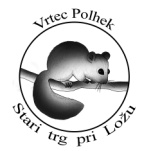 Osnovna šola heroja Janeza HribarjaCesta Notranjskega odreda 321386 Stari trg pri Ložu	tel: 01 707 12 50,   fax:  01 707 12  60os.h-janeza-hribarja@guest.arnes.sipredmetučbenik delovni zvezek učni  pripomočkiSLOVENŠČINA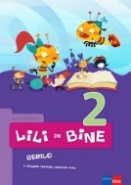 M. Kordigel  Aberšek: LILI IN BINE 2, berilo(Rokus-Klett)EAN: 9789612712150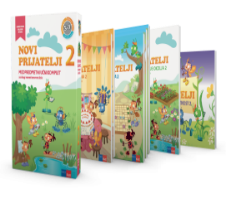 *LILI IN BINE: NOVI PRIJATELJI 2 - KOMPLET,
samostojni delovni zvezki za slovenščino, matematiko, spoznavanje okolja in glasbeno umetnost s kodo in prilogami v škatli(Rokus-Klett)EAN: 3831075929609NOVO 20244 mali črtani  zvezki TAKO LAHKO ali AJDA 
(z vmesno črto na obeh straneh), nalivno pero, brisalnik črnila, 1 plastična navadna mapa, 1 rdeč kemični svinčnik, beležka MATEMATIKA//2 velika zvezka (veliki karo - ), velika in mala šablona z liki, paličice za matematiko (dva kompleta, skupaj 100)ANGLEŠČINA//1 veliki črtani zvezek (z vmesno črto na obeh straneh)SPOZNAVANJE OKOLJA//1 veliki  črtani  zvezek (z vmesno črto na obeh straneh)LIKOVNA  UMETNOST//barvice, 2 svinčnika HB, šilček, radirka, krpa, zaščitna majica, flomastri, škarje (zaobljene), čopiči (ploščati: št. 6, 10,  okrogli: št.  8), lepilo v stikuŠola bo za vse učence kupila material za likovno umetnost (tempera in vodene barvice, barvne krede, lepilo, risalni listi, voščene barvice, kolaž papir, modelirna masa). Starši bodo strošek poravnali s plačilom po položnici.ŠPORT//športne kratke hlače, majica s kratkimi rokavi, klasični šolski copati z nedrsečim podplatom za pouk v telovadnici, vrečka za copateOSTALO//Za premaz zob potrebuje učenec 10 lončkov za enkratno uporabo in zobno ščetko. Na začetku leta prinesejo učenci paket (100) papirnatih robčkov.